Приложение 8.  1.Беседа                               «В жизни всегда есть место подвигу».                         Цель:                             рассказать детям о людях, которые рискуя своей жизнью, спасают других,      вытаскивают из огня и дыма. Воспитывать  сострадание чужой беде, осуждение равнодушия.Ищут пожарные,
Ищет милиция,
Ищут фотографы
В нашей столице,
Ищут давно,
Но не могут найти
Парня какого-то
Лет двадцати.Среднего роста,
Плечистый и крепкий,
Ходит он в белой
Футболке и кепке.
Знак "ГТО"
На груди у него.
Больше не знают
О нем ничего.Многие парни
Плечисты и крепки.
Многие носят
Футболки и кепки.
Много в столице
Таких же значков.
Каждый
К труду-обороне
Готов.Кто же,
Откуда
И что он за птица
Парень,
Которого
Ищет столица?
Что натворил он
И в чем виноват?
Вот что в народеО нем говорят.Ехал
Один
Гражданин
По Москве -
Белая кепка
На голове,-
Ехал весной
На площадке трамвая,
Что-то под грохот колес
Напевая...Вдруг он увидел -
Напротив
В окне
Мечется кто-то
В дыму и огне.Много столпилось
Людей на панели.
Люди в тревоге
Под крышу смотрели:
Там из окошка
Сквозь огненный дым
Руки
Ребенок
Протягивал к ним.Даром минуты одной
Не теряя,
Бросился парень
С площадки трамвая
Автомобилю
Наперерез
И по трубе
Водосточной
Полез.Третий этаж,
И четвертый,
И пятый...
Вот и последний,
Пожаром объятый.
Черного дыма
Висит пелена.
Рвется наружу
Огонь из окна.Надо еще
Подтянуться немножко.
Парень,
Слабея,
Дополз до окошка,
Встал,
Задыхаясь в дыму,
На карниз,
Девочку взял
И спускается вниз.Вот ухватился
Рукой
За колонну.
Вот по карнизу
Шагнул он к балкону...
Еле стоит ,
На карнизе нога,
А до балкона -
Четыре шага.Видели люди,
Смотревшие снизу,
Как осторожно
Он шел по карнизу.
Вот он прошел
Половину
Пути.
Надо еще половину
Пройти.Шаг. Остановка.
Другой. Остановка.
Вот до балкона
Добрался он ловко.
Через железный
Барьер перелез,
Двери открыл -
И в квартире исчез...С дымом мешается
Облако пыли,
Мчатся пожарные
Автомобили,
Щелкают звонко,
Тревожно свистят.
Медные каски
Рядами блестят.Миг - и рассыпались
Медные каски.
Лестницы выросли
Быстро, как в сказке.Люди в брезенте -
Один за другим -
Лезут
По лестницам
В пламя и дым...Пламя
Сменяется
Чадом угарным.
Гонит насос
Водяную струю.
Женщина,
Плача,
Подходит
К пожарным:
- Девочку,
Дочку
Спасите
Мою!- Нет,-
Отвечают
Пожарные
Дружно,-
Девочка в здании
Не обнаружена.
Все этажи
Мы сейчас обошли,
Но никого
До сих пор
Не нашли.Вдруг из ворот
Обгоревшего дома
Вышел
Один
Гражданин
Незнакомый.
Рыжий от ржавчины,
Весь в синяках,
Девочку
Крепко
Держал он в руках.Дочка заплакала,
Мать обнимая.
Парень вскочил
На площадку трамвая,
Тенью мелькнул
За вагонным стеклом,
Кепкой махнул
И пропал за углом.Ищут пожарные,
Ищет милиция,
Ищут фотографы
В нашей столице,
Ищут давно,
Но не могут найти
Парня какого-то
Лет двадцати.Среднего роста,
Плечистый и крепкий,
Ходит он в белой
Футболке и кепке,
Знак "ГТО"
На груди у него.
Больше не знают
О нем ничего.Многие парни
Плечисты и крепки,
Многие носят
Футболки и кепки.
Много в столице
Таких же
Значков.
К славному подвигу
Каждый
Готов!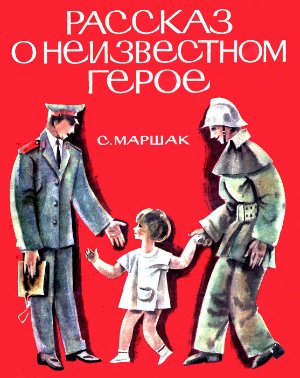 